2019 Altar Flowers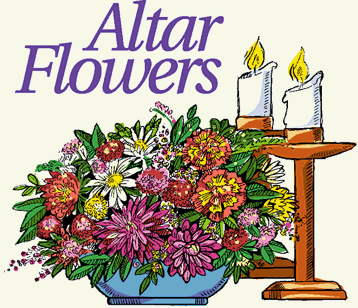  Memorials are not carried over from year to year. The cost of Altar Flowers is $46.00 per week.  During Lent dried arrangements are placed on the altar and the cost will be $23.		2019 Sanctuary Candle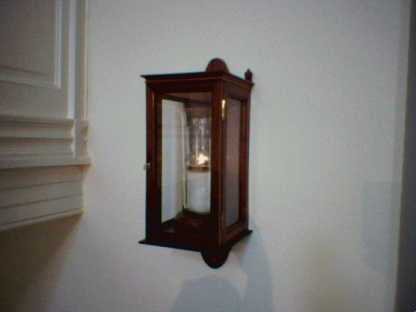 Memorials are not carried over from year to year.  Sanctuary Candles are $10 per week. Sanctuary Candles can be given every Sunday including during Lent and at Easter and Christmas.JanuaryFebruaryMarchAprilMayJuneJulyAugustSeptemberOctoberNovemberDecember6Britta Bimbi  Cordrey337527416       *Pat Poniecki3In loving memory of Claudia White by the Bazaar Group113101014Palm Sunday129141181310820171721Easter Sunday1916Nancy Altemus in memory of her husband Bob Altemus211815.201715Fran Mayhew with joy for all breast cancer survivors272424282623282522Kathy Jackosn27242231302929Christmas MemorialsJanuaryFebruaryMarchAprilMayJuneJulyAugustSeptemberOctoberNovemberDecember6Kathy Jackson3375274163In loving memory of Claudia White by the Bazaar GroupKathy Jackson113101014Palm Sunday12914Kathy Jackson1181310820171721Easter Sunday19162118152017152724242826Kathy Jackson2328252227242231302929ChristmasMemorials